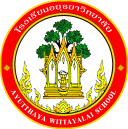 กิจกรรมโรงเรียนอยุธยาวิทยาลัย ปีการศึกษา 2562ชื่อกิจกรรม : อยุธยาสะอาดด้วยมือเราความสอดคล้องกับยุทธศาสตร์ กลยุทธ์ และนโยบาย :ยุทธศาสตร์ชาติ 20 ปี (พ.ศ.2560-2579) ด้านที่ 3 	ยุทธศาสตร์กระทรวงศึกษาธิการ ฉบับที่ 12 ปีการศึกษา 2560-2564   ข้อที่ 3	กลยุทธ์ของ  สพฐ. ข้อที่ 2	ยุทธศาสตร์ สพม. เขต 3  ข้อที่ 2	เกณฑ์คุณภาพโรงเรียนมาตรฐานสากล ข้อที่ 3มาตรฐานการประกันคุณภาพภายใน  มาตรฐานที่  2 และ 3กลยุทธ์ของโรงเรียนอยุธยาวิทยาลัย ปีการศึกษา 2562-2564 ข้อที่ 8โครงการหลักของโรงเรียน โครงการที่ 8 ตัวชี้วัดที่ 8.1, 8.2 และ 8.3ลักษณะกิจกรรม :   กิจกรรมต่อเนื่อง   กิจกรรมใหม่	ชื่อผู้รับผิดชอบกิจกรรม :  ว่าที่ร้อยตรีอดุลย์  ม่วงกรุง  และ นายวสุธา  ธรรมประสิทธิ์กลุ่มบริหารงานที่รับผิดชอบ :  กลุ่มงานบริหารงานทั่วไป 1.  หลักการและเหตุผล  โรงเรียนอยุธยาวิทยาลัยเป็นโรงเรียนประจำจังหวัดพระนครศรีอยุธยา  รองรับนักเรียนจำนวนมากทำให้แต่ละพื้นที่ของโรงเรียนจะประสบปัญหา สิ่งสกปรกที่เกิดจากการเข้ารับบริการ เพื่อให้โรงเรียนมีความพร้อมต่อการจัดการศึกษาสภาพแวดล้อมและความสะอาดจึงเป็นสิ่งสำคัญที่ต้องได้รับความร่วมมือจากทุกคนโดยกลุ่มบริหารทั่วไปต้องทำการจัดหา วัสดุในการจัดการทำความสะอาดให้กับนักเรียนและบุคลากรในการร่วมมือจัดการกับความสะอาดของโรงเรียน2.  วัตถุประสงค์  2.1  เพื่อส่งเสริมการจัดการด้านสิ่งแวดล้อม สุขอนามัยของผู้ใช้บริการในโรงเรียนอยุธยาวิทยาลัย2.2  เพื่อเสริมสร้างวินัยในการรักษาสิ่งแวดล้อม โดยการจัดกิจกรรม บิ๊กคลีนนิ่งเดย์3.  ตัวชี้วัดความสำเร็จ	8.1 ร้อยละ 80 ของครูและนักเรียนที่มีความพึงพอใจในระดับดี ต่อสิ่งอำนวยความสะดวกในการจัดการเรียนการสอน8.2 ร้อยละ 80 ของแหล่งเรียนรู้ ที่เอื้อต่อการเรียนรู้และได้มาตรฐานตามที่กำหนด8.3 ร้อยละ 70 ของห้องเรียนและห้องปฏิบัติการที่มีความพร้อม  ด้านสิ่งอำนวยความสะดวกพื้นฐาน4. เป้าหมาย/ ผลผลิต 	4.1  เชิงปริมาณ  ครูและนักเรียนจำนวน 4,369 คน มีสิ่งอำนวยความสะดวกในการจัดการเรียนการสอนที่เอื้อต่อการเรียนรู้และมีห้องเรียน ห้องปฏิบัติการที่อำนวยความสะดวกพื้นฐานในการจัดการเรียนการสอน4.2  เชิงคุณภาพ  4.2.1 ครูและนักเรียนร้อยละ 80 ของที่มีความพึงพอใจในระดับดี ต่อสิ่งอำนวยความสะดวกในการจัดการเรียนการสอน4.2.2 แหล่งเรียนรู้ ร้อยละ 80 เอื้อต่อการเรียนรู้และได้มาตรฐานตามที่กำหนด4.2.3 ห้องเรียนและห้องปฏิบัติการร้อยละ 70 มีความพร้อมด้านสิ่งอำนวยความสะดวกพื้นฐาน5. สถานที่ดำเนินการ	อาคารเรียน และพื้นที่โดยรอบโรงเรียนอยุธยาวิทยาลัย6. ระยะเวลาดำเนินงาน  1 พฤษภาคม 2562 -  30  มีนาคม 25637. ขั้นตอนการดำเนินกิจกรรม8. งบประมาณดำเนินการ      รวมทั้งสิ้น.......150,000..    โดยแบ่งเป็น	   งบอุดหนุนรายหัว				จำนวน...... 150,000.....บาท		   งบพัฒนาผู้เรียน				จำนวน............-..............บาท		   เงิน บ.ก.ศ.					จำนวน............-..............บาท		   งบประมาณอื่น โปรดระบุ            		จำนวน............-..............บาท       9. การติดตามและประเมินผล10.  ผลที่คาดว่าจะได้รับ10.1 โรงเรียนอยุธยาวิทยาลัย มีความสะอาด สวยงาม น่าอยู่ น่ามอง 10.2 นักเรียนมีความตระหนักในการดูแลรักษาความสะอาดในพื้นที่ประมาณการงบประมาณที่ใช้ชื่อกิจกรรม อยุธยาสะอาดด้วยมือเรากลุ่มงาน บริหารทั่วไปที่ขั้นตอนการดำเนินกิจกรรมงบประมาณงบประมาณงบประมาณงบประมาณงบประมาณระยะเวลาดำเนินการชื่อผู้รับผิดชอบที่ขั้นตอนการดำเนินกิจกรรมอุดหนุน     รายหัว(บาท)พัฒนาผู้เรียน(บาท)บ.ก.ศ.(บาท)อื่นๆ ระบุ  (บาท)รวม(บาท)ระยะเวลาดำเนินการชื่อผู้รับผิดชอบ1.Plan (วางแผน)Plan (วางแผน)Plan (วางแผน)Plan (วางแผน)Plan (วางแผน)Plan (วางแผน)Plan (วางแผน)Plan (วางแผน)1.- การประชุมวางแผนการดำเนินการ และบริหารงบประมาณ-เตรียมความพร้อมต่อการจัดกิจกรรมบิ๊กคลีนนิ่งเดย์-----พ.ค. 62ว่าที่ร้อยตรีอดุลย์ ม่วงกรุงนายวสุธา  ธรรมประสิทธิ์2.Do (ปฏิบัติตามแผน)Do (ปฏิบัติตามแผน)Do (ปฏิบัติตามแผน)Do (ปฏิบัติตามแผน)Do (ปฏิบัติตามแผน)Do (ปฏิบัติตามแผน)Do (ปฏิบัติตามแผน)Do (ปฏิบัติตามแผน)2.จัดซื้อ วัสดุครุภัณฑ์ตามแผนและระเบียบพัสดุ150,000---150,000พ.ค. 62 -   ก.พ. 63ว่าที่ร้อยตรีอดุลย์ ม่วงกรุงนายวสุธา  ธรรมประสิทธิ์3.Check (ตรวจสอบการปฏิบัติตามแผน)Check (ตรวจสอบการปฏิบัติตามแผน)Check (ตรวจสอบการปฏิบัติตามแผน)Check (ตรวจสอบการปฏิบัติตามแผน)Check (ตรวจสอบการปฏิบัติตามแผน)Check (ตรวจสอบการปฏิบัติตามแผน)Check (ตรวจสอบการปฏิบัติตามแผน)Check (ตรวจสอบการปฏิบัติตามแผน)3.ดำเนินการตรวจสอบผ่านกรรมการตรวจถึงผลการดำเนินการ ข้อบกพร่อง หลังการจัดกิจกรรม-----พ.ค. 62 -   ก.พ. 63ว่าที่ร้อยตรีอดุลย์ ม่วงกรุงนายวสุธา  ธรรมประสิทธิ์4.Act (ปรับปรุงแก้ไข)Act (ปรับปรุงแก้ไข)Act (ปรับปรุงแก้ไข)Act (ปรับปรุงแก้ไข)Act (ปรับปรุงแก้ไข)Act (ปรับปรุงแก้ไข)Act (ปรับปรุงแก้ไข)Act (ปรับปรุงแก้ไข)4.ประชุมหาแนวทางและข้อเสนอแนะเพื่อเป็นแนวทางการปรับปรุงแก้ไข-----พ.ค. 62 -   ก.พ. 63ว่าที่ร้อยตรีอดุลย์ ม่วงกรุงนายวสุธา  ธรรมประสิทธิ์5.สรุปกิจกรรมและรายงานผลสรุปกิจกรรมและรายงานผลสรุปกิจกรรมและรายงานผลสรุปกิจกรรมและรายงานผลสรุปกิจกรรมและรายงานผลสรุปกิจกรรมและรายงานผลสรุปกิจกรรมและรายงานผลสรุปกิจกรรมและรายงานผล5.จัดทำเล่มสรุปกิจกรรมและประเมินผล-----ภายใน 15 วัน หลังเสร็จกิจกรรมว่าที่ร้อยตรีอดุลย์ ม่วงกรุงนายวสุธา  ธรรมประสิทธิ์รวมรวม150,000---150,000ตัวชี้วัดความสำเร็จวิธีวัดและประเมินผลเครื่องมือวัดและประเมินผลผู้รับผิดชอบครู นักเรียนและบุคลากรภายในโรงเรียนมีความพึงพอใจในระดับดีต่อการอำนวยความสะดวก ความสะอาดของสถานที่ของบุคลากรในการจัดการศึกษา ไม่น้อยกว่าร้อยละ 80ให้นักเรียนที่ร่วมกิจกรรมทำแบบสอบถามแบบสอบถามว่าที่ร้อยตรีอดุลย์  ม่วงกรุงความพึงพอใจต่อการจัดแหล่งเรียนรู้ที่มีความพร้อมและได้มาตรฐานในระดับ ดี ไม่น้อยกว่า                       ร้อยละ 80ให้นักเรียนที่ร่วมกิจกรรมทำแบบสอบถามแบบสอบถามว่าที่ร้อยตรีอดุลย์  ม่วงกรุงห้องเรียนและห้องปฏิบัติการที่มีความพร้อม ด้านสิ่งอำนวยความสะดวกพื้นฐาน อยู่ในระดับดีไม่น้อยกว่าร้อยละ 70ให้นักเรียนที่ร่วมกิจกรรมทำแบบสอบถามแบบสอบถามว่าที่ร้อยตรีอดุลย์  ม่วงกรุงผู้เสนอกิจกรรมผู้ตรวจกิจกรรมลงชื่อ................................................(ว่าที่ร้อยตรีอดุลย์  ม่วงกรุง))ตำแหน่ง ครูลงชื่อ ......................................................(ว่าที่ร้อยตรีอดุลย์  ม่วงกรุง)เจ้าหน้าที่แผนงานกลุ่มงานบริหารงานทั่วไปหัวหน้าโครงการหลักหัวหน้าโครงการหลักลงชื่อ.................................................(นายวสุธา  ธรรมประสิทธิ์)หัวหน้ากลุ่มงาน/ฝ่ายบริหารทั่วไปลงชื่อ.................................................(นายวสุธา  ธรรมประสิทธิ์)หัวหน้ากลุ่มงาน/ฝ่ายบริหารทั่วไปผู้เห็นชอบโครงการผู้เห็นชอบโครงการลงชื่อ ....................................................(นายสมศักดิ์  งามสมเกล้า)รองผู้อำนวยการกลุ่มงาน.บริหารทั่วไปลงชื่อ ....................................................(นายสมศักดิ์  งามสมเกล้า)รองผู้อำนวยการกลุ่มงาน.บริหารทั่วไปหัวหน้างานแผนงานหัวหน้างานแผนงานลงชื่อ.................................................(นายสรรพสิทธิ์  โกศล)หัวหน้างานนโยบายและแผนงาน    ลงชื่อ.................................................(นายสรรพสิทธิ์  โกศล)หัวหน้างานนโยบายและแผนงาน    ผู้ตรวจสอบงบประมาณผู้ตรวจสอบงบประมาณลงชื่อ ....................................................(นายสมใจ  พัฒน์วิชัยโชติ)รองผู้อำนวยการกลุ่มบริหารงบประมาณลงชื่อ ....................................................(นายสมใจ  พัฒน์วิชัยโชติ)รองผู้อำนวยการกลุ่มบริหารงบประมาณผู้อนุมัติโครงการผู้อนุมัติโครงการ(    )  อนุมัติ               (    )  ไม่อนุมัติลงชื่อ .........................................................(นายวรากร  รื่นกมล)ผู้อำนวยการโรงเรียนอยุธยาวิทยาลัย(    )  อนุมัติ               (    )  ไม่อนุมัติลงชื่อ .........................................................(นายวรากร  รื่นกมล)ผู้อำนวยการโรงเรียนอยุธยาวิทยาลัยที่รายการจำนวนหน่วยราคาต่อหน่วยรวมเป็นเงินประเภทของงบประมาณที่ใช้1.จัดซื้อวัสดุน้ำยาทำความสะอาดตลอดปีงบประมาณ150,000150,000อุดหนุนรายหัวรวมเงิน  (หนึ่งแสนห้าหมื่นบาทถ้วน)รวมเงิน  (หนึ่งแสนห้าหมื่นบาทถ้วน)รวมเงิน  (หนึ่งแสนห้าหมื่นบาทถ้วน)รวมเงิน  (หนึ่งแสนห้าหมื่นบาทถ้วน)150,000